ASPRSData Preservation and Archiving Committee (DPAC)8 January 2015Attendees:	Lluis Colomer, David Day, Cody Benkelman, John FaundeenDavid Day provided a status update of the ASPRS aerial portal work completed to date.  The interface is very close to being complete.  David will send out the URL next week for DPAC members to use for testing the portal.  The strategy will be to incorporate DPAC comments first followed by another test period opened up for the ASPRS Student Advisory Council.  Brittany Mabry, representing the Council, will be contacted when that testing can occur.  Following the testing, moving the portal to an ASPRS server will be coordinated.DPAC has some near term Actions to weigh in on.  First, should the portal require all users to register before using the portal, even for only searching?  Please respond to John Faundeen with a Yes or No on this question by 15 January 2015.Next Action is the introductory words to be placed on the landing page.  Below are John’s initial thoughts.  Please send your thoughts or revisions to John by 22 January 2015.The ASPRS Aerial Portal [name is tbd] is a service providing details and contact information for non-federal aerial photography.  The portal is a keyword matching system allowing users to locate photography over areas of interest while providing the contact information necessary to obtain the imagery.  The portal is the work of the ASPRS Data Preservation and Archiving Committee.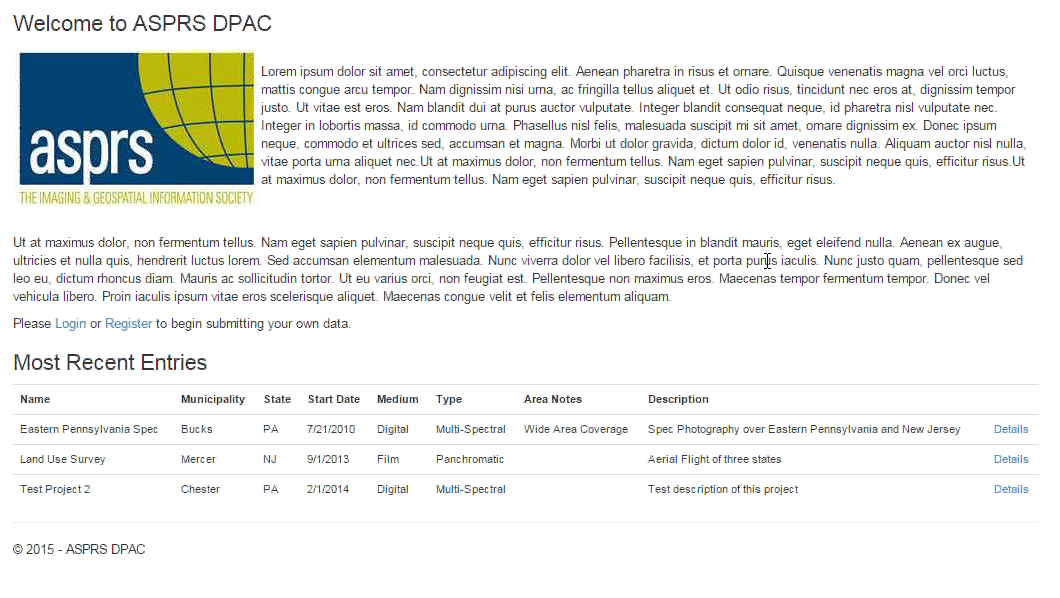 Landing page with filler introductory text.To date, we have been using the informal name, “ASPRS Aerial Portal” to describe our work.  Cody Benkelman suggested that the title should be relatively short and noted that our current title is functional.  The group also discussed sponsoring a contest within ASPRS to name the portal.  Not only would this generate additional thoughts, it could serve as the first outreach effort informing ASPRS of the portal service.  Once we have the portal working as expected and placed on an ASPRS server, we can discuss how to conduct such a naming contest within the membership.Next DPAC Meeting is scheduled for 12 February 2015 at 9:00 CT. 